Приложение № 5Примерное наглядное пособие для применения в УКП ГОЧС и курсах ГО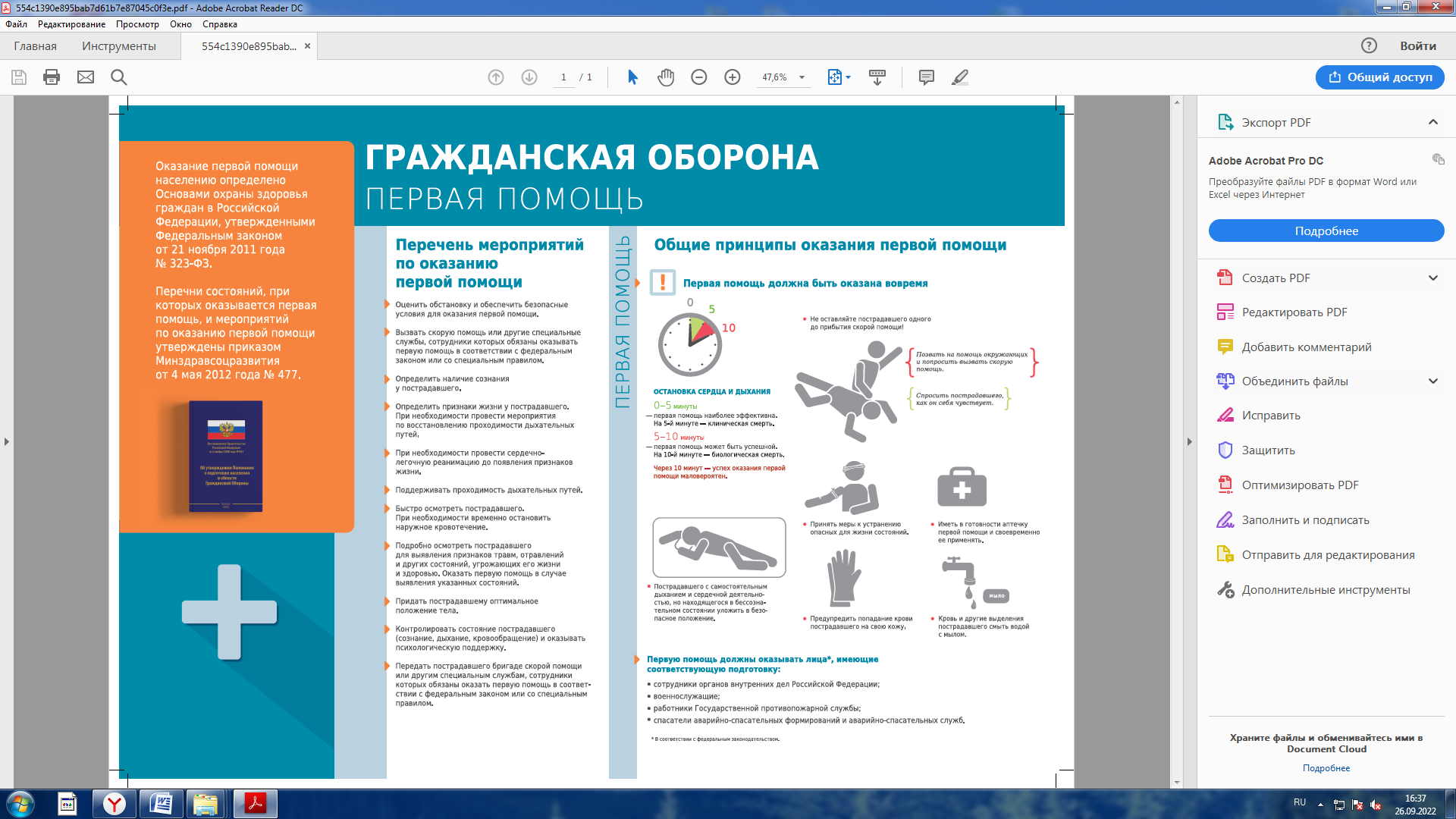 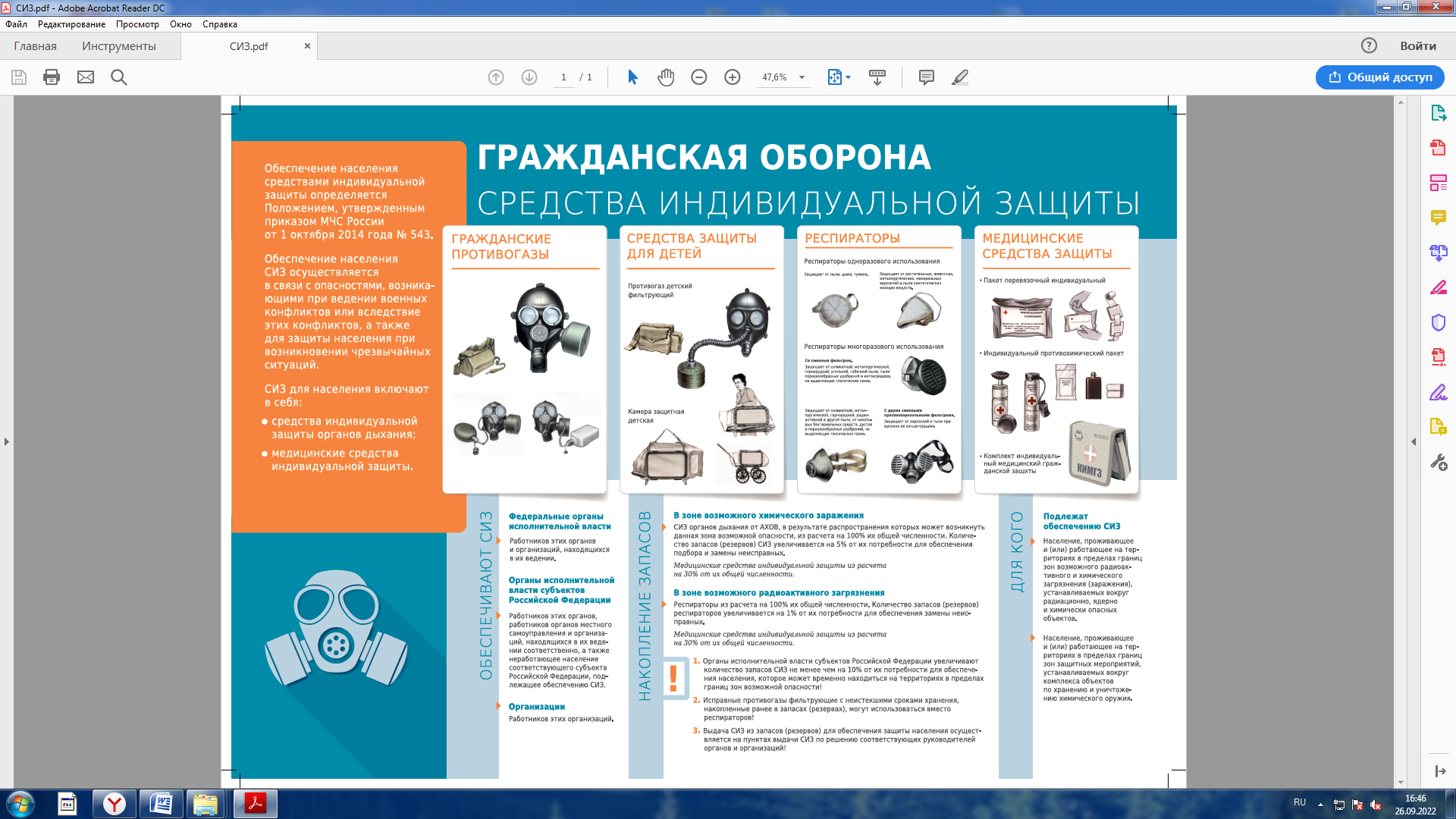 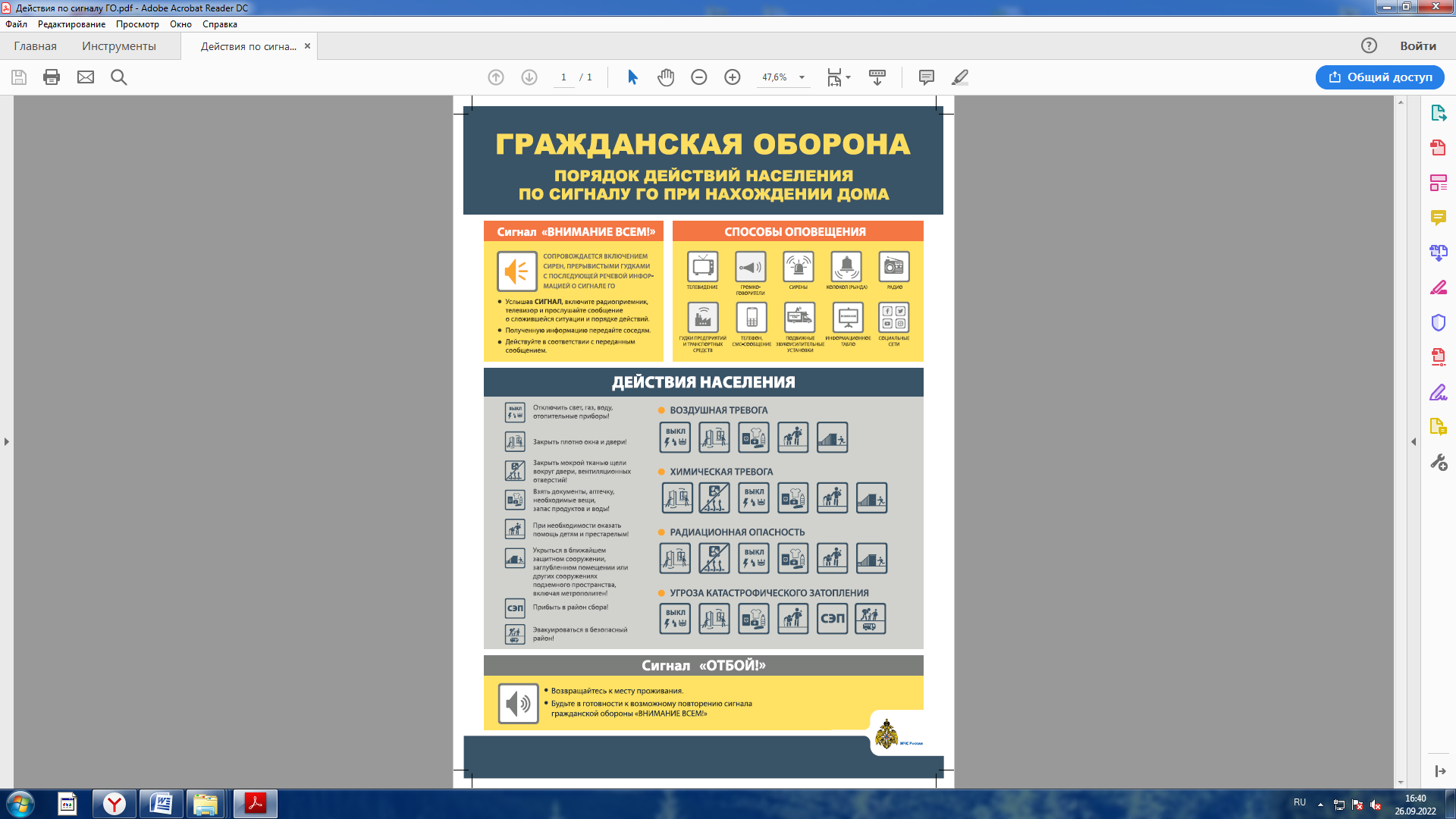 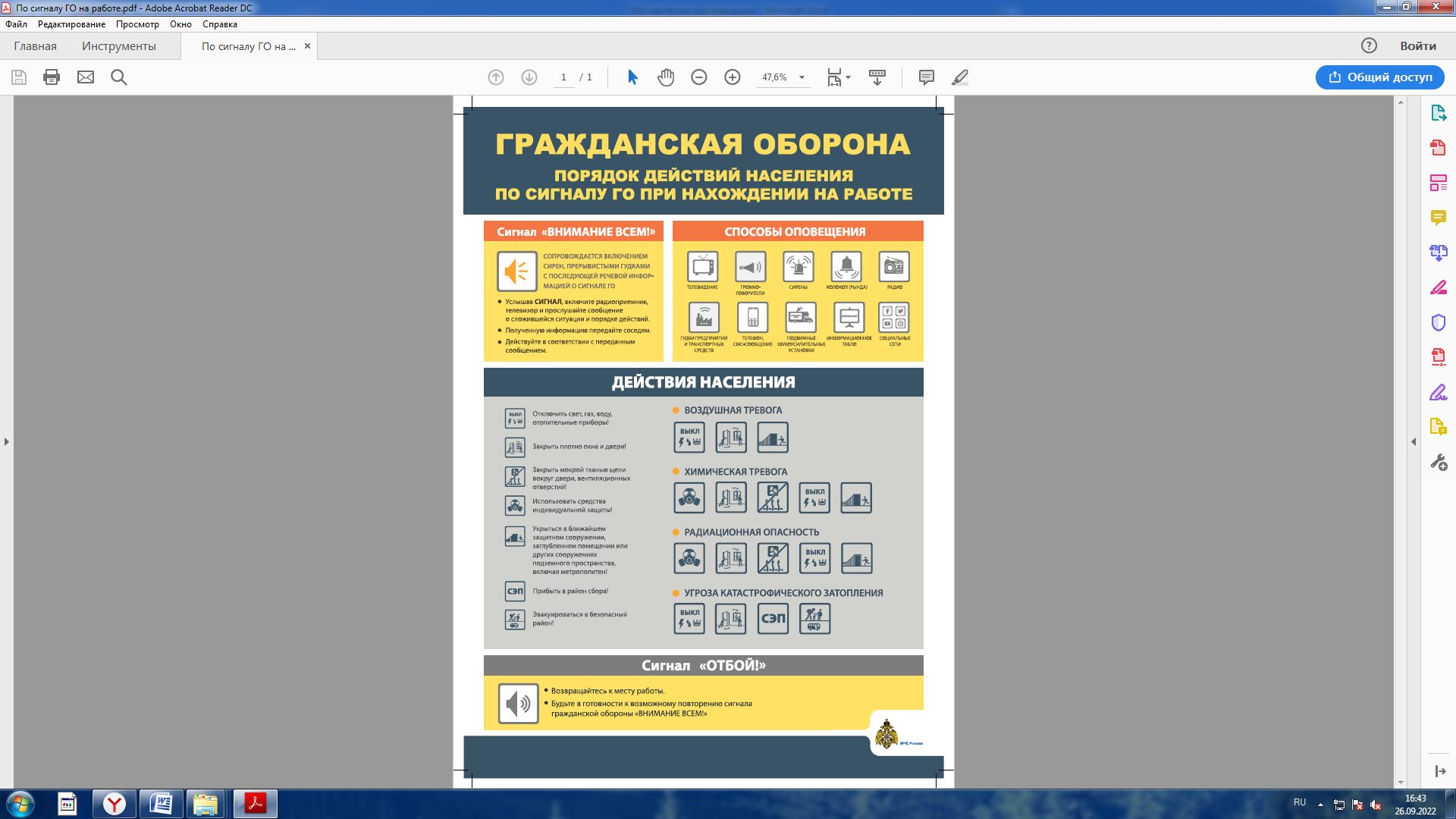 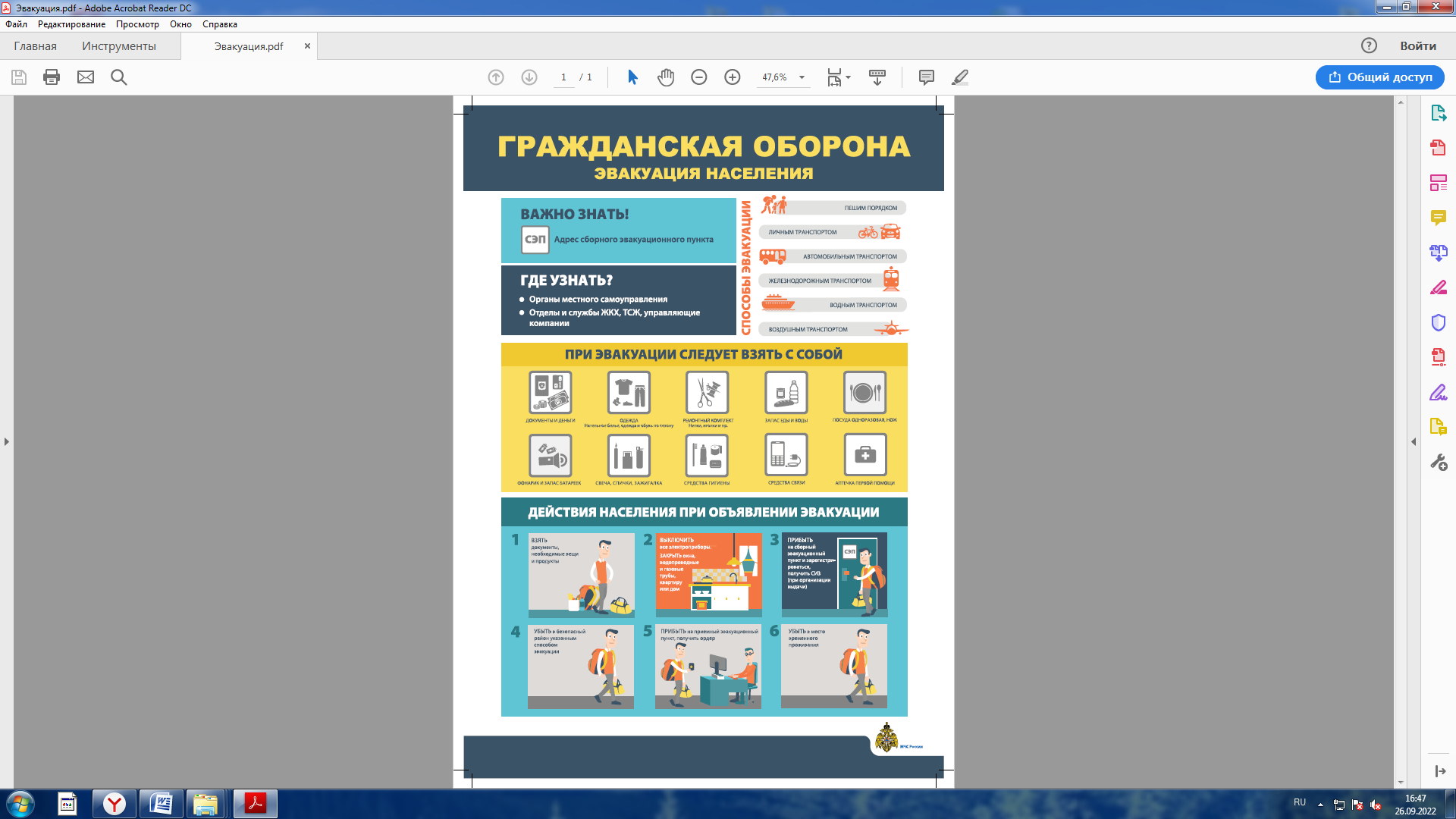 